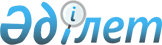 Об организации оплачиваемых общественных работПостановление акимата Сарыкольского района Костанайской области от 5 марта 2010 года № 75. Зарегистрировано Управлением юстиции Сарыкольского района Костанайской области 14 апреля 2010 года № 9-17-96

      В соответствии с Законом Республики Казахстан "О занятости населения", Законом Республики Казахстан "О местном государственном управлении и самоуправлении в Республике Казахстан", постановлением Правительства Республики Казахстан от 19 июня 2001 года № 836 "О мерах по реализации Закона Республики Казахстан от 23 января 2001 года "О занятости населения" акимат Сарыкольского района ПОСТАНОВЛЯЕТ:



      1. В соответствии с потребностью предприятий утвердить Перечень организаций, виды и объемы общественных работ, организуемых для безработных и работников, занятых в режиме неполного рабочего времени в 2010 году согласно приложения.



      2. Государственному учреждению "Отдел занятости и социальных программ акимата Сарыкольского района" руководствоваться данным постановлением при направлении безработных и работников, занятых в режиме неполного рабочего времени, на общественные работы.



      3. Организацию общественных работ производить на условиях, указанных в типовом договоре на выполнение общественных работ, заключенном в соответствии с действующим законодательством между государственным учреждением "Отдел занятости и социальных программ акимата Сарыкольского района" и организациями, определенными в перечне.



      4. Государственному учреждению "Отдел финансов акимата Сарыкольского района" осуществлять финансирование по бюджетной программе "Программа занятости".



      5. Администратору бюджетной программы возмещать расходы работодателя на оплату труда участников общественных работ в полуторном размере минимальной заработной платы, установленной законодательством Республики Казахстан на 2010 год, на социальные отчисления в фонд государственного социального страхования, социальный налог.



      6. Контроль за исполнением настоящего постановления возложить на заместителя акима Сарыкольского района Дутпаева С.М.



      7. Настоящее постановление вводится в действие по истечении десяти календарных дней после дня его первого официального опубликования.      Аким

      Сарыкольского района                       К. Габдулин      СОГЛАСОВАНО:      Начальник ГУ

      "Отдел занятости и социальных

      программ акимата Сарыкольского

      района"

      ________________ Ю. Кондриков      Начальник ГУ

      "Отдел финансов акимата

      Сарыкольского района"

      ______________ Т. Лысяк      Директор государственного

      коммунального предприятия

      "Жаңа Тiлек" акимата

      Сарыкольского района

      __________ М. Сарсенбаев

Утвержден       

постановлением акимата 

от 5 марта 2010 года  

№ 75           Перечень организаций, виды и объемы

общественных работ, организуемых для

безработных и работников занятых в режиме

неполного рабочего времени в 2010 году
					© 2012. РГП на ПХВ «Институт законодательства и правовой информации Республики Казахстан» Министерства юстиции Республики Казахстан
				№Наименование

предприятийВиды работОбъемы работКол-во

человек1Государственное коммунальное предприятие "Жаңа Тілек"Помощь в уборке

территории и

благоустройстве

села Барвиновка

не требующая

предварительной

профессиональной

подготовки

работника27760

квадратных

метров81Государственное коммунальное предприятие "Жаңа Тілек"Участие в ремонте

объектов

социально-

культурного

назначения,

помощь в уборке

территории и

благоустройстве

села

Веселоподольское

не требующие

предварительной

профессиональной

подготовки

работника42576

квадратных

метров101Государственное коммунальное предприятие "Жаңа Тілек"Участие в ремонте

объектов

социально-

культурного

назначения,

помощь в уборке

территории и

благоустройстве

села Златоуст не

требующие

предварительной

профессиональной

подготовки

работника41628

квадратных

метров341Государственное коммунальное предприятие "Жаңа Тілек"Участие в ремонте

объектов

социально-

культурного

назначения,

помощь в уборке

территории и

благоустройстве

села Новое не

требующие

предварительной

профессиональной

подготовки

работника79850

квадратных

метров101Государственное коммунальное предприятие "Жаңа Тілек"Участие в ремонте

объектов

социально-

культурного

назначения,

помощь в уборке

территории и

благоустройстве

села

Комсомольское не

требующие

предварительной

профессиональной

подготовки

работника53812

квадратных

метров91Государственное коммунальное предприятие "Жаңа Тілек"Участие в ремонте

объектов

социально-

культурного

назначения,

помощь в уборке

территории и

благоустройстве

села

Ленинградское не

требующие

предварительной

профессиональной

подготовки

работника11819

квадратных

метров81Государственное коммунальное предприятие "Жаңа Тілек"Участие в ремонте

объектов

социально-

культурного

назначения,

помощь в уборке

территории и

благоустройстве

села Большие

Дубравы не

требующие

предварительной

профессиональной

подготовки

работника56000

квадратных

метров81Государственное коммунальное предприятие "Жаңа Тілек"Участие в ремонте

объектов

социально-

культурного

назначения,

помощь в уборке

территории и

благоустройстве

села Маяк не

требующие

предварительной

профессиональной

подготовки

работника153525

квадратных

метров161Государственное коммунальное предприятие "Жаңа Тілек"Участие в ремонте

объектов

социально-

культурного

назначения,

помощь в уборке

территории и

благоустройстве

села Сорочинка не

требующие

предварительной

профессиональной

подготовки

работника31621

квадратных

метров121Государственное коммунальное предприятие "Жаңа Тілек"Участие в ремонте

объектов

социально-

культурного

назначения,

помощь в уборке

территории и

благоустройстве

села

Севастопольский

не требующие

предварительной

профессиональной

подготовки

работника3748

квадратных

метров81Государственное коммунальное предприятие "Жаңа Тілек"Участие в ремонте

объектов

социально-

культурного

назначения,

помощь в уборке

территории и

благоустройстве

села Тагильское

не требующие

предварительной

профессиональной

подготовки

работника17152

квадратных

метров151Государственное коммунальное предприятие "Жаңа Тілек"Участие в ремонте

объектов

социально-

культурного

назначения,

помощь в уборке

территории и

благоустройстве

села Тимирязева

не требующие

предварительной

профессиональной

подготовки

работника20113

квадратных

метров91Государственное коммунальное предприятие "Жаңа Тілек"Участие в ремонте

объектов

социально-

культурного

назначения,

помощь в уборке

территории и

благоустройстве

села Урожайное не

требующие

предварительной

профессиональной

подготовки

работника42390

квадратных

метров91Государственное коммунальное предприятие "Жаңа Тілек"Участие в ремонте

объектов

социально-

культурного

назначения,

помощь в уборке

территории и

благоустройстве

села Сарыколь не

требующие

предварительной

профессиональной

подготовки

работника407585

квадратных

метров87